
АДМИНИСТРАЦИЯ КРАСНОСЕЛЬКУПСКОГО РАЙОНАРАСПОРЯЖЕНИЕ«19» октября 2023 г.                                                                                        № 516-Рс. КрасноселькупО проведении мероприятий по профилактике гриппа и острых респираторных вирусных инфекций на территории муниципального округа Красноселькупский районв эпидемиологическом сезоне 2023 – 2024 годовВ соответствии с Федеральным законом от 21 ноября 2011 года № 323-ФЗ «Об основах охраны здоровья граждан в Российской Федерации», Федеральным законом от 30 марта 1999 года № 52-ФЗ «О санитарно-эпидемиологическом благополучии населения», Федеральным законом от 17 сентября 1998 года № 157-ФЗ «Об иммунопрофилактике инфекционных болезней», распоряжением Правительства Ямало–Ненецкого автономного округа от 16 октября 2023 года № 871-РП «О проведении мероприятий по профилактике гриппа и острых респираторных вирусных инфекций на территории Ямало-Ненецкого автономного округа в эпидемиологическом сезоне 2023 – 2024 годов», руководствуясь Уставом муниципального округа Красноселькупский район Ямало-Ненецкого автономного округа:1. Создать оперативный штаб по предупреждению распространения гриппа и острых респираторных вирусных инфекций на территории муниципального округа Красноселькупский район (далее – оперативный штаб).2. Оперативному штабу обеспечить взаимодействие с территориальными органами федеральных органов исполнительной власти, исполнительными органами государственной власти Ямало-Ненецкого автономного округа, с территориальными органами (структурными подразделениями) Администрации Красноселькупского района, общественными объединениями, юридическими лицами, предпринимателями и гражданами по предупреждению распространения гриппа и острых респираторных вирусных инфекций на территории муниципального округа Красноселькупский район.3. Утвердить:3.1. состав оперативного штаба по предупреждению распространения гриппа и острых респираторных вирусных инфекций на территории муниципального округа Красноселькупский район согласно приложению № 1;3.2. план профилактических и противоэпидемических мероприятий по борьбе с гриппом и острыми респираторными вирусными инфекциями на территории муниципального округа Красноселькупский район (далее – план мероприятий) согласно приложению № 2;3.3. расчёт объёмов госпитализации больных в случае пандемии гриппа на территории муниципального округа Красноселькупский район в 2023 – 2024 годах согласно приложению № 3;3.4. расчёт планируемого коечного фонда для госпитализации больных гриппом в муниципальном округе Красноселькупский район согласно приложению № 4;3.5. расчёт кадрового потенциала и обеспеченность средствами индивидуальной защиты органов дыхания в пандемию гриппа в муниципальном округе Красноселькупский район на 2023 – 2024 годы согласно приложению № 5;3.6. расчётное количество противовирусных препаратов для лечения пандемического гриппа среди населения муниципального округа Красноселькупский район в амбулаторных условиях согласно приложению     № 6;3.7. расчётное количество противовирусных препаратов для лечения пандемического гриппа среди населения муниципального округа Красноселькупский район в условиях стационара согласно приложению № 7;3.8. расчёт планируемого количества дезинфекционных средств для работы в условиях пандемии гриппа на территории муниципального округа Красноселькупский район согласно приложению № 8;	3.9. количество аппаратов искусственной вентиляции лёгких, необходимых в пандемию гриппа в муниципальном округе Красноселькупский район на 2023 – 2024 годы, согласно приложению № 9;	3.10. расчёт количества населения муниципального округа Красноселькупский район, подлежащего вакцинации против гриппа в 2023 году, по контингентам согласно приложению № 10.	4. Руководителю муниципального бюджетного учреждения «Средства массовой информации Красноселькупского района» обеспечить освещение вопросов профилактики и предупреждения распространения гриппа на территории Красноселькупского района.	5. Рекомендовать филиалу Федерального бюджетного учреждения здравоохранения «Центр гигиены и эпидемиологии Ямало-Ненецкого автономного округа в Пуровском, Красноселькупском районах» руководствоваться утверждённым планом мероприятий.	6. Рекомендовать Государственному бюджетному учреждению здравоохранения Ямало-Ненецкого автономного округа «Красноселькупская центральная районная больница»:6.1. предусмотреть развёртывание резервных стационаров на территории муниципального округа Красноселькупский район для лечения больных гриппом и внебольничными пневмониями в условиях пандемии;6.2. при необходимости откорректировать планы развёртывания резервных стационаров, произвести необходимое оснащение медицинским оборудованием для обеспечения их функционирования.7. Признать утратившим силу распоряжение Администрации Красноселькупского района от 04 октября 2022 года № 487-Р «О проведении мероприятий по профилактике гриппа и острых респираторных вирусных инфекций на территории муниципального округа Красноселькупский район в эпидемиологическом сезоне 2022 - 2023 годов».8. Опубликовать настоящее распоряжение в газете «Северный край» и разместить на официальном сайте муниципального округа Красноселькупский район Ямало-Ненецкого автономного округа.9. Настоящее распоряжение вступает в силу с момента подписания.10. Контроль за исполнением настоящего распоряжения возложить на заместителя Главы Администрации Красноселькупского района по социальным вопросам.Первый заместительГлавы АдминистрацииКрасноселькупского района 		   М.М. ИмановПриложение № 1УТВЕРЖДЕНраспоряжением Администрации Красноселькупского районаот «19» октября 2023 г. № 516-РСОСТАВоперативного штаба по предупреждению распространениягриппа и острых респираторных вирусных инфекций на территориимуниципального округа Красноселькупский районзаместитель Главы Администрации Красноселькупского района по социальным вопросам (руководитель оперативного штаба);главный врач государственного бюджетного учреждения здравоохранения ЯНАО «Красноселькупская центральная районная больница» (заместитель руководителя оперативного штаба) (по согласованию);начальник отдела по делам гражданской обороны и чрезвычайных ситуаций Администрации Красноселькупского района (ответственный секретарь оперативного штаба).Члены оперативного штаба:заместитель Главы Администрации Красноселькупского района;главный врач филиала Федерального бюджетного учреждения здравоохранения «Центр гигиены и эпидемиологии ЯНАО в Пуровском, Красноселькупском районах» (по согласованию);заведующий поликлиникой государственного бюджетного учреждения здравоохранения ЯНАО «Красноселькупская центральная районная больница» (по согласованию);начальник управления образования Администрации Красноселькупского района;начальник отдела надзорной деятельности и профилактической работы Красноселькупского района УНД и ПР ГУ МЧС России по ЯНАО (по согласованию);начальник управления по труду и социальной защите населения Администрации Красноселькупского района;начальник управления по культуре, молодёжной политике и спорту Администрации Красноселькупского района;заведующий ООО «Здоровье» (по согласованию).Приложение № 2УТВЕРЖДЕНраспоряжением Администрации Красноселькупского районаот «19» октября 2023 г. № 516-РПЛАН профилактических и противоэпидемических мероприятий по борьбе с гриппом и острыми респираторными вирусными инфекциями на территории муниципального округа Красноселькупский районПриложение № 3УТВЕРЖДЕНраспоряжением Администрации Красноселькупского районаот «19» октября 2023 г. № 516-РРАСЧЁТобъёмов госпитализации больных в случае пандемии гриппа на территории муниципального округа Красноселькупский район в 2023 – 2024 годахПриложение № 4УТВЕРЖДЕНраспоряжением Администрации Красноселькупского районаот «19» октября 2023 г. № 516-РРАСЧЁТпланируемого коечного фонда для госпитализации больных гриппом в 2023 – 2024 годах в муниципальном округе Красноселькупский районПриложение № 5УТВЕРЖДЕНраспоряжением Администрации Красноселькупского районаот «19» октября 2023 г. № 516-РРАСЧЁТкадрового потенциала и обеспеченность средствами индивидуальной защиты органов дыхания в пандемию гриппа в муниципальном округе Красноселькупский район на 2022 – 2023 годыПриложение № 6УТВЕРЖДЕНОраспоряжением Администрации Красноселькупского районаот «19» октября 2023 г. № 516-РРАСЧЁТНОЕ КОЛИЧЕСТВОпротивовирусных препаратов для лечения пандемического гриппа среди населения муниципального округа Красноселькупский район в амбулаторных условиях на 2022 – 2023 годыПриложение № 7УТВЕРЖДЕНОраспоряжением Администрации Красноселькупского районаот «19» октября 2023 г. № 516-РРАСЧЁТНОЕ КОЛИЧЕСТВОпротивовирусных препаратов для лечения пандемического гриппа среди населения муниципального округа Красноселькупский район в стационарных условиях на 2022 – 2023 годыПриложение № 8УТВЕРЖДЕНраспоряжением Администрации Красноселькупского районаот «19» октября 2023 г. № 516-РРАСЧЁТ планируемого на 2023 – 2024 годы количества дезинфекционных средств для работы в условиях пандемии гриппа на территории муниципального округа Красноселькупский районПриложение № 9УТВЕРЖДЕНОраспоряжением Администрации Красноселькупского районаот «19» октября 2023 г. № 516-РКОЛИЧЕСТВОаппаратов искусственной вентиляции легких (ИВЛ), необходимых в пандемию гриппа в муниципальном округе Красноселькупский район на 2023 – 2024 годыПриложение № 10УТВЕРЖДЕНраспоряжением Администрации Красноселькупского районаот «19» октября 2023 г. № 516-РРАСЧЁТколичества населения муниципального округа Красноселькупский район, подлежащего вакцинации против гриппа в 2023 году, по контингентам№ п/пМероприятие Срок исполненияИсполнители1234I. Организационно-методические, профилактические, противоэпидемические мероприятия в подготовительный период 2023 годаI. Организационно-методические, профилактические, противоэпидемические мероприятия в подготовительный период 2023 годаI. Организационно-методические, профилактические, противоэпидемические мероприятия в подготовительный период 2023 годаI. Организационно-методические, профилактические, противоэпидемические мероприятия в подготовительный период 2023 года1.1.Проведение заседаний оперативного штаба по предупреждению распространения гриппа и острых респираторных вирусных инфекций (далее – ОРВИ) в муниципальном округе Красноселькупский район ежемесячно ив зависимости от эпидемиологической ситуацииРуководитель оперативного штаба по предупреждению распространения гриппа и ОРВИ на территории муниципального округа Красноселькупский район1.2.Взаимодействие исполнительных органов государственной власти в муниципальном округе Красноселькупский район, территориальных органов федеральных органов исполнительной власти, территориальных органов (структурных подразделений) Администрации Красноселькупского района, организаций и гражданпостояннооперативный штаб по предупреждению распространения гриппа и ОРВИ на территории муниципального округа Красноселькупский район1.3.Поддержание в постоянной готовности медицинских работников ГБУЗ КЦРБ «КЦРБ» для проведения противоэпидемических, профилактических мероприятий в учреждениях и организациях на территории муниципального округа Красноселькупский районпостоянноГлавный врач ГБУЗ ЯНАО «КЦРБ»Филиал Федерального бюджетного учреждения здравоохранения «Центр гигиены и эпидемиологии ЯНАО в Пуровском, Красноселькупском районах» Управление Роспотребнадзора по Ямало-Ненецкому автономному округу в Пуровском, Красноселькупском районах 1.4.Проведение инвентаризации и пополнение запасов противовирусных препаратов первого и второго ряда, дезинфицирующих средств, спецодежды, средств индивидуальной защиты в зависимости от расчётного количества в соответствии с приложениями к данному распоряжению постоянно по мере расходованияГлавный врач ГБУЗ ЯНАО «КЦРБ»1.5.Организация и обеспечение проведения лабораторного мониторинга циркуляции респираторных виру сов в материалах от больных тяжелыми и необычными формами ОРВИ, внебольничных пневмоний; с высоким риском осложнений (дети до 1 года, беременные, лица с хроническими заболеваниями сердца, легких, метаболическим синдромом)в течение годаГлавный врач ГБУЗ ЯНАО «КЦРБ»Управление Роспотребнадзора по Ямало-Ненецкому автономному округу в Пуровском, Красноселькупском районах 1.6.Обеспечение готовности ПЦР - лабораторий к проведению исследований на грипп и ОРВИ.Принятие мер по обеспечению неснижаемого запаса тест- систем для проведения исследований на грипп и ОРВИпостоянноГлавный врач ГБУЗ ЯНАО «КЦРБ»Филиал Федерального бюджетного учреждения здравоохранения «Центр гигиены и эпидемиологии ЯНАО в Пуровском, Красноселькупском районах» 1.7.Осуществление мониторинга (статистического) за циркуляцией вирусов гриппа. Предоставление еженедельной отчетности по результатам мониторинга в Управление Роспотребнадзора Еженедельно(Главный врач ГБУЗ ЯНАО «КЦРБ» представляет еженедельную отчетность в Филиал Федерального бюджетного учреждения здравоохранения «Центр гигиены и эпидемиологии ЯНАО в Пуровском, Красноселькупском районах»)Главный врач ГБУЗ ЯНАО «КЦРБ»Филиал Федерального бюджетного учреждения здравоохранения «Центр гигиены и эпидемиологии ЯНАО в Пуровском, Красноселькупском районах» 1.8.Обеспечение неснижаемого запаса контейнеров для забора и доставки материала от больных гриппом и ОРВИ постоянно по мере использованияГлавный врач ГБУЗ ЯНАО «КЦРБ»1.9.Организация и проведение вакцинации населения против гриппа в группах риска согласно расчету количества населения муниципального округа Красноселькупского района, подлежащего вакцинации против гриппа в 2022 году, по контингентампо мере поступления вакцины на территорию муниципального округа Красноселькупский район Главный врач ГБУЗ ЯНАО «КЦРБ»Управление Роспотребнадзора по Ямало-Ненецкому автономному округу в Пуровском, Красноселькупском районах 1.10.Проведение обучающих семинаров, конференций с врачами общелечебной практики по вопросам профилактики, диагностики и лечения больных гриппом и ОРВИоктябрь 2022 годаГлавный врач ГБУЗ ЯНАО «КЦРБ»Управление Роспотребнадзора по Ямало-Ненецкому автономному округу в Пуровском, Красноселькупском районах 1.11.Проведение санитарно-просветительной работы и информирования населения муниципального округа Красноселькупский район о реально складывающейся эпидемиологической ситуации, пропаганда мер по профилактике заболеваний гриппом и ОРВИв предэпидемический периодУправление Роспотребнадзора по Ямало-Ненецкому автономному округу в Пуровском, Красноселькупском районах ГБУЗ ЯНАО «КЦРБ»оперативный штаб по предупреждению распространения гриппа и ОРВИ на территории   муниципального округа Красноселькупский район1.12.Проведение мониторинга запаса противовирусных препаратов и медицинских масок в аптечной сетиеженедельнооперативный штаб по предупреждению распространения гриппа и ОРВИ на территории   муниципального округа Красноселькупский район1.13.Проведение мониторинга заболеваемости внебольничными пневмониями в муниципальном округе Красноселькупский район с представлением еженедельных отчётов в Управление РоспотребнадзораеженедельноГлавный врач ГБУЗ ЯНАО «КЦРБ»Управление Роспотребнадзора по Ямало-Ненецкому автономному округу в Пуровском, Красноселькупском районах 1.14.Организация и проведение в организованных коллективах с высоким риском заболевания гриппом сезонной неспецифической профилактики иммунокоррегирующими препаратамиоктябрь 2022 годаГлавный врач ГБУЗ ЯНАО «КЦРБ»Начальник управления образования Администрации Красноселькупского района Руководители государственных и муниципальных образовательных организаций II. Противоэпидемические, профилактические, лечебные мероприятияв период пандемии гриппаII. Противоэпидемические, профилактические, лечебные мероприятияв период пандемии гриппаII. Противоэпидемические, профилактические, лечебные мероприятияв период пандемии гриппаII. Противоэпидемические, профилактические, лечебные мероприятияв период пандемии гриппаглавные врачи (по согласованию)2.1.Обеспечение готовности госпитальной базы к разворачиванию резервных стационаров на территории муниципального округа Красноселькупский район. Введение масочного режима, прекращение допуска посетителей к больным, во всех отделениях медицинских организаций, перевод поликлинических служб на преимущественное обслуживание больных на домупо решению оперативного штаба по предупреждению распространения гриппа и ОРВИ на территории муниципального округа Красноселькупский районГлавный врач ГБУЗ ЯНАО «КЦРБ»оперативный штаб по предупреждению распространения гриппа и ОРВИ на территории   муниципального округа Красноселькупский район2.2.Организация работы специализированных отделений для беременных с признаками заболевания ОРВИ и гриппомпо решению оперативного штаба по предупреждению распространения гриппа и ОРВИ на территории муниципального округа Красноселькупский районГлавный врач ГБУЗ ЯНАО «КЦРБ»2.3.Подготовка дополнительного количества аппаратов искусственной вентиляции лёгких, обеспечение готовности врачей- реаниматологов к проведению неинвазивной вентиляции лёгких, «щадящей реанимации»в течение 24 часовГлавный врач ГБУЗ ЯНАО «КЦРБ»2.4.Обеспечение доставки для лабораторной диагностики РНК-вируса гриппа в ПЦР-лаборатории муниципального округа Красноселькупский район материала от больных тяжелыми и необычными формами ОРВИ, гриппа, всеми формами внебольничных пневмоний; с высоким риском осложнений (дети до 1 года, беременные, лица с хроническими заболеваниями сердца, легких, метаболическим синдромом); из групповых очагов (более 5 случаев в один инкубационный период) в организованных коллективах детей и взрослых; секционного материала в случае летальных исходов от респираторных заболеваний в течение сутокна протяжении эпидемического периодаГлавный врач ГБУЗ ЯНАО «КЦРБ»2.5.Обеспечение контроля за неснижаемым запасом противовирусных препаратов, дезинфицирующих средств, средств индивидуальной защиты в учреждениях здравоохранения муниципального округа Красноселькупский районеженедельноГлавный врач ГБУЗ ЯНАО «КЦРБ»2.6.Привлечение для работы в стационарах дополнительного количества врачей и среднего медицинского персонала при необходимостив течение 24 часовГлавный врач ГБУЗ ЯНАО «КЦРБ»2.7.Обеспечение патронажа беременных женщин на акушерских участках, раннего выявления у беременных признаков заболевания гриппом и немедленной их госпитализации в специализированные отделения ежедневнодо особогораспоряженияГлавный врач ГБУЗ ЯНАО «КЦРБ»2.8.Организация оказания экстренной реанимационной и интенсивной терапии пациентам с тяжелым течением гриппа, ОРВИ, пневмонии в соответствии с путями маршрутизации пациентов с тяжелым течением гриппа на территории Ямало-Ненецкого автономного округа, утвержденной приказом департамента здравоохранения Ямало-Ненецкого автономного округа от 25 января 2016 года № 59-опостоянноГлавный врач ГБУЗ ЯНАО «КЦРБ»2.9.Обеспечение мониторинга заболеваемости внебольничными пневмониями в отделениях здравоохранения, на терапевтических и педиатрических участках, в сельских участковых больницах, фельдшерско-акушерских пунктах. Принятие мер по максимальной госпитализации всех больных внебольничными пневмониями вне зависимости от степени тяжести, течения и возраста больныхежедневнодо особого распоряженияГлавный врач ГБУЗ ЯНАО «КЦРБ»Управление Роспотребнадзора по Ямало-Ненецкому автономному округу в Пуровском, Красноселькупском районах 2.10.Обеспечение контроля порядка учёта внебольничных пневмоний в случае наличия диагноза «грипп» как «грипп, осложнённый пневмонией» в соответствии с Международной классификацией болезней (МКБ-10)ежедневноГлавный врач ГБУЗ ЯНАО «КЦРБ»2.11.Обеспечение представления оперативной информации о летальных исходах внебольничных пневмоний, тяжёлого течения ОРВИ и гриппа в Управление Роспотребнадзора и департамент здравоохранения Ямало-Ненецкого автономного округа. Забор и доставка секционного материала в ПЦР-лабораторию ФГУЗ ЦГиЭнезамедлительно,в течение 24 часовГлавный врач ГБУЗ ЯНАО «КЦРБ»Филиал Федерального бюджетного учреждения здравоохранения «Центр гигиены и эпидемиологии ЯНАО в Пуровском, Красноселькупском районах» Управление Роспотребнадзора по Ямало-Ненецкому автономному округу в Пуровском, Красноселькупском районах 2.12.Обеспечить отправку в федеральное бюджетное учреждение науки «Государственный научный центр вирусологии и биотехнологии» «Вектор» Роспотребнадзора материала культур вирусов гриппа, образцов первичного материала для проведения углубленных молекулярно-генетических исследований от следующих лабораторно подтвержденных случаев гриппа:- первых случаев гриппа, зарегистрированных на территории Ямало-Ненецкого автономного округа;- летальных случаев гриппа;- больных тяжелыми и атипичными формами гриппа, выборочно – заболевших гриппом, имеющих сведения о профилактической иммунизации против гриппа, от больных гриппом беременных женщин;- больных гриппом работников животноводческих и птицеводческих хозяйств, фермеров;- несубтипируемых культур вирусов гриппа, выделенных любыми методами исследования во время эпидемического подъема заболеваемости гриппом и ОРВИпри согласовании с референс-центром при наличии пакета документовФилиал Федерального бюджетного учреждения здравоохранения «Центр гигиены и эпидемиологии ЯНАО в Пуровском, Красноселькупском районах» 2.13.В случае превышения порогового уровня заболеваемости гриппом среди совокупного населения более 20% введение ограничительных мероприятий (или запрещение) как в целом по муниципальному округу Красноселькупский район, так и избирательно в селах Красноселькупского района по предложению (предписанию) территориального отдела Управления Федеральной службы по надзору в сфере защиты прав потребителей и благополучия человека по Ямало-Ненецкому автономному округу в Пуровском, Красноселькупском районахдо особого распоряжения с учетом фактической эпидемиологической ситуацииРайонный оперативный штаб по предупреждению распространения гриппа и ОРВИ на территории на территории муниципального округа Красноселькупский районIII. Организационные, противоэпидемические, профилактические мероприятияв учреждениях и организациях, в организованных образовательных детскихколлективах в период эпидемии гриппаIII. Организационные, противоэпидемические, профилактические мероприятияв учреждениях и организациях, в организованных образовательных детскихколлективах в период эпидемии гриппаIII. Организационные, противоэпидемические, профилактические мероприятияв учреждениях и организациях, в организованных образовательных детскихколлективах в период эпидемии гриппаIII. Организационные, противоэпидемические, профилактические мероприятияв учреждениях и организациях, в организованных образовательных детскихколлективах в период эпидемии гриппаглавные врачи (по согласованию)3.1.Введение масочного режимав образовательных организациях, организациях дополнительного образования, культуры и спорта, на предприятиях торговли, общественного питания и в других организациях, оказывающих услуги населению после официального введения до особого распоряженияРайонный оперативный штаб по предупреждению распространения гриппа и ОРВИ на территории на территории муниципального округа Красноселькупский районРуководители государственных и муниципальных образовательных организаций Руководители государственных и муниципальных учреждений культуры, молодёжной политике и спорту, предприятий торговли, общественного питания 3.2. Ограничение проведения массовых спортивных, культурных, развлекательных, зрелищных мероприятий в закрытых помещениях на основании предложений и предписаний Роспотребнадзорапосле официального введения до особого распоряженияУправление Роспотребнадзора по Ямало-Ненецкому автономному округу в Пуровском, Красноселькупском районах Руководитель оперативного штаба по предупреждению распространения гриппа и ОРВИ на территории на территории муниципального округа Красноселькупский район3.3.Ограничение выезда организованных групп детей за границу и в другие субъекты Российской Федерации на основании предложений и предписаний территориального отдела Управления Федеральной службы по надзору в сфере защиты прав потребителей и благополучия человека по Ямало-Ненецкому автономному округу в Пуровском, Красноселькупском районахпосле официального введения до особого распоряжения с учетом фактическойэпидемиологической ситуацииУправление Роспотребнадзора по Ямало-Ненецкому автономному округу в Пуровском, Красноселькупском районах Руководитель оперативного штаба по предупреждению распространения гриппа и ОРВИ на территории муниципального округа Красноселькупский районРуководители государственных и муниципальных образовательных организаций3.4.Обеспечение проведения ежедневного анализа причин отсутствия детей в группах, классах ежедневно до особого распоряженияУправление образования Администрации Красноселькупского районаРуководители государственных и муниципальных образовательных организаций Главный врач ГБУЗ ЯНАО «КЦРБ»3.5.Организация «утренних фильтров» при входе в здание с обязательной термометрией с целью выявления и недопущения лиц с признаками гриппа или ОРВИ с использованием всех входов в здание (по возможности) и недопущением скопления обучающихся при входеежедневноУправление образования Администрации Красноселькупского районаРуководители государственных и муниципальных образовательных организаций Главный врач ГБУЗ ЯНАО «КЦРБ»3.6.Выявление заболевших гриппом или ОРВИ детей при ежедневном обходе в первой половине дня всех групп и классов образовательных организацийежедневноГлавный врач ГБУЗ ЯНАО «КЦРБ»3.7.Принятие мер по обеспечению своевременной изоляции детей, учащихся и персонала с признаками ОРВИ в дошкольных и общеобразовательных организацияхнемедленноУправление образования Администрации Красноселькупского районаРуководители государственных и муниципальных образовательных организаций Главный врач ГБУЗ ЯНАО «КЦРБ»3.8.Информирование территориального отдела Управления Федеральной службы по надзору в сфере защиты прав потребителей и благополучия человека по Ямало-Ненецкому автономному округу в Пуровском, Красноселькупском районах о регистрации групповых (5 и более случаев) заболеваний с симптомами респираторной инфекции (гриппом или ОРВИ) в дошкольных образовательных организациях, оздоровительных и медицинских организациях, организациях социального обеспечения. Проведение комплекса противоэпидемических мероприятий, включающих текущую дезинфекцию, масочный режим, гигиеническую обработку рук, обеззараживание и проветривание помещенийнезамедлительноУправление образования Администрации Красноселькупского районаРуководители государственных и муниципальных образовательных организаций Директор ГБУ ЯНАО «Центр социального обслуживания населения «Милосердие» в МО Красноселькупский район» 3.9.Организация эпидемиологического обследования очагов, определение комплекса санитарно-противоэпидемических (профилактических) мероприятийв течение суток после регистрацииУправление Роспотребнадзора по Ямало-Ненецкому автономному округу в Пуровском, Красноселькупском районах Филиал Федерального бюджетного учреждения здравоохранения «Центр гигиены и эпидемиологии ЯНАО в Пуровском, Красноселькупском районах» 3.10.В случае регистрации групповых заболеваний ОРВИ, гриппом в образовательных организациях обеспечить проведение комплекса санитарно-противоэпидемических мероприятий, включающего:- установление медицинского наблюдения за контактными лицами сроком на 7 дней;- закрепление за каждым классом отдельного кабинета (за исключением кабинетов, требующих специального оборудования), проведение занятий в актовом зале и спортивных залах, библиотеке только для одного класса;- запрещение культурно-массовых, спортивных мероприятий;- усиление дезинфекционного режима (проведение уборок с использованием дезинфекционных средств, наличие антисептических средств для обработки рук, использование приборов для обеззараживания воздуха)в течение 7 суток после изоляции последнего больного Управление образования Администрации Красноселькупского районаГлавный врач ГБУЗ ЯНАО «КЦРБ»Руководители государственных и муниципальных образовательных организаций3.11.Организация и проведение в организованных коллективахс групповой заболеваемостью ОРВИ или гриппом экстренной внутриочаговой неспецифической профилактики медицинскими иммунобиологическими препаратами по предписанию территориального отдела Управления Федеральной службы по надзору в сфере защиты прав потребителей и благополучия человека по Ямало-Ненецкому автономному округу в Пуровском, Красноселькупском районахв кратчайшие сроки после регистрациигрупповой заболеваемостиГлавный врач ГБУЗ ЯНАО «КЦРБ»Управление образования Администрации Красноселькупского районаРуководители государственных и муниципальных образовательных организаций 3.12.Принятие решения о приостановлении учебного процесса в детских образовательных организациях (досрочном роспуске школьников на каникулы или их продление) в случае отсутствия по причине гриппа и ОРВИ 20% и более детей в учреждении по предписанию территориального отдела Управления Федеральной службы по надзору в сфере защиты прав потребителей и благополучия человека по Ямало-Ненецкому автономному округу в Пуровском, Красноселькупском районахдо особого распоряжения с учетом фактической эпидемиологической ситуацииУправление образования Администрации Красноселькупского районаРуководители государственных и муниципальных образовательных организаций 3.13.Информирование Управления Роспотребнадзора и его территориальных отделов о приостановке учебного процессанемедленноУправление образования Администрации Красноселькупского районаРуководители государственных и муниципальных образовательных организаций3.14Обеспечение своевременного информирования населения муниципального образования Красноселькупский район о реально складывающейся ситуации. Значительное усиление информационной пропаганды мер профилактики гриппа в группах рискапостоянноУправление Роспотребнадзора по Ямало-Ненецкому автономному округу в Пуровском, Красноселькупском районах Главный врач ГБУЗ ЯНАО «КЦРБ»Муниципальное образование в Ямало-Ненецком автономном округеПрогнозируемое число заболевших – всего (10%)В том числеВ том числеИз числа госпитализированныхИз числа госпитализированныхМуниципальное образование в Ямало-Ненецком автономном округеПрогнозируемое число заболевших – всего (10%)получающих лечение в амбулаторных условиях – всего (90%)подлежащих госпитализации – всего (10%)будут нуждатьсяв интенсивной терапии – всего (25%)будут нуждатьсяв искусственной вентиляции легких (далее – ИВЛ) –всего (12%)123456Муниципальный округ Красноселькупский район Ямало-Ненецкого автономного округа5 702/570513/5157/414/17/1Муниципальное образование в Ямало-Ненецком автономном округеЧисленность населенияЧисло госпитализируемыхРасчетная потребность числа коекИмеется для госпитализации (количество)Имеется для госпитализации (количество)Планируется дополнительно развернуть инфекционных коекМуниципальное образование в Ямало-Ненецком автономном округеЧисленность населенияЧисло госпитализируемыхРасчетная потребность числа коекинфекционных стационаровинфекционных коекПланируется дополнительно развернуть инфекционных коек1234567Муниципальный округ Красноселькупский район Ямало-Ненецкого автономного округа5 702577180Муниципальное образование в Ямало-Ненецком автономном округеКоличество необходимого медицинского персоналаКоличество необходимого медицинского персоналаКоличество необходимого медицинского персоналаЗапас масок для защиты органов дыхания медицинского персоналаЗапас респираторов для защиты органов дыхания медицинского персоналаМуниципальное образование в Ямало-Ненецком автономном округевсегов том числев том числеЗапас масок для защиты органов дыхания медицинского персоналаЗапас респираторов для защиты органов дыхания медицинского персоналаМуниципальное образование в Ямало-Ненецком автономном округевсеговрачисредний медицинский персоналЗапас масок для защиты органов дыхания медицинского персоналаЗапас респираторов для защиты органов дыхания медицинского персонала123456Муниципальный округ Красноселькупский район Ямало-Ненецкого автономного округа7341 155105Муниципальное образование в Ямало-Ненецком автономном округеЧислен-ность насе-ленияРасчётная потребность в противовирусных препаратах на период пандемии гриппаРасчётная потребность в противовирусных препаратах на период пандемии гриппаРасчётная потребность в противовирусных препаратах на период пандемии гриппаРасчётная потребность в противовирусных препаратах на период пандемии гриппаРасчётная потребность в противовирусных препаратах на период пандемии гриппаРасчётная потребность в противовирусных препаратах на период пандемии гриппаРасчётная потребность в противовирусных препаратах на период пандемии гриппаРасчётная потребность в противовирусных препаратах на период пандемии гриппаМуниципальное образование в Ямало-Ненецком автономном округеЧислен-ность насе-ленияумифеновир (арбидол)осельтамивир(тамифлю)осельтамивир(тамифлю)ИФН Альфа (гриппферон, альфарон, виферон)ИФН Альфа (виферон, кипферон) (свечи)ИФН Альфа (реаферон-ЕС-липинт)ИФН Альфа (реаферон-ЕС-липинт)ИФН Гамма (ингарон)Муниципальное образование в Ямало-Ненецком автономном округеЧислен-ность насе-лениятаблеткифлаконкапсулафлаконштукдля взрос-лых (флакон)для детей (флакон)флакон12345678910Муниципальный округ Красноселькупский район Ямало-Ненецкого автономного округа5 70210 817511 8993191 0892 845970108Муниципальное образование в Ямало-Ненецком автономном округеЧис-лен-ность насе-ленияРасчётная потребность в противовирусных препаратах на период пандемии гриппаРасчётная потребность в противовирусных препаратах на период пандемии гриппаРасчётная потребность в противовирусных препаратах на период пандемии гриппаРасчётная потребность в противовирусных препаратах на период пандемии гриппаРасчётная потребность в противовирусных препаратах на период пандемии гриппаРасчётная потребность в противовирусных препаратах на период пандемии гриппаМуниципальное образование в Ямало-Ненецком автономном округеЧис-лен-ность насе-ленияумифеновир (арбидол)осельтамивир(тамифлю)осельтамивир(тамифлю)занамивир (реленза)ИФН Альфа(реаферон-ЕС-липинт)ИФН Альфа(реаферон-ЕС-липинт)Муниципальное образование в Ямало-Ненецком автономном округеЧис-лен-ность насе-лениятаблеткифлаконкапсулатаблеткидля взрослых (флакон)для детей (флакон)12345678Муниципальный округ Красноселькупский район Ямало-Ненецкого автономного округа5 7023424262211257257Муниципальное образование в Ямало-Ненецком автономном округеДезинфекционные средстваМуниципальное образование в Ямало-Ненецком автономном округерасчётное количество (литр/кг)12Муниципальный округ Красноселькупский район Ямало-Ненецкого автономного округа300Муниципальное образование в Ямало-Ненецком автономном округеКоличество заболевших (10% от населения)Количество госпитализи-рованных (10%)Из них нуждается в ИВЛ (12% от госпитали-зированных)Количество ИВЛ при длительности эпидемии в 60 дней12345Муниципальный округ Красноселькупский район Ямало-Ненецкого автономного округа5705771Муниципальное образование в Ямало-Ненецком автономном округеДети с 6 меся-цев до 3 летДети с 3 до 7 летДети с 7 до 17 лет 11 меся-цев 29 днейМеди-цинс-кие ра-бот-никиРабот-ники образо-ванияЛица стар-ше 60 летСту-денты стар-ше 18 летПри-зыв-никиЛица, страдаю-щие хроничес-кими заболева-ниямиБере-мен-ныеПрочиеИтого подлежит вакцина-ции12345678910111213Муниципальный округ Красноселькупский район Ямало-Ненецкого автономного округа7030080021036010002012051 3853 370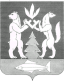 